Seaford Annual Town MeetingSeaford Town Council is pleased to announce the details of this year’s Annual Town Meeting that it is facilitating.Date: Tuesday 30th April 2024 Time: 7.00pm (arrival from 6.30pm)Venue: Cross Way Church, Clinton Place, Seaford, BN25 1NP AGENDAWelcome and Introductions by the Mayor of Seaford Minutes To adopt the minutes of the Annual Town Meeting held 23rd May 2023 (available on the Town Council’s website).Seaford Town Council UpdateThe Town Clerk will present an update on the Town Council’s activities over the past year, including the adoption and implementation of its Strategic Plan 2023-2027, and the Town Council’s plans to mark its 25th Anniversary during the 2024 – 2025 municipal year.Presentations by Recipients of Large GrantsTo receive brief presentations from the recipients of the large grants in 2023 – 2024.Young Mayor Update and AwardThe 2023 – 2024 Young Mayor, Nia Waite will present an update of her year in office and present her award.The Town Clerk will provide an update on the future of the Young Mayor role.Mayor’s AwardsThe 2023 – 2024 Mayor of Seaford will present the following awards:Coastal Environment ChampionSporting Achievement AwardCommunity Charity ChampionDon Mabey MBE AwardQuestion & Answer TimeResidents have the opportunity to raise questions of local interest. 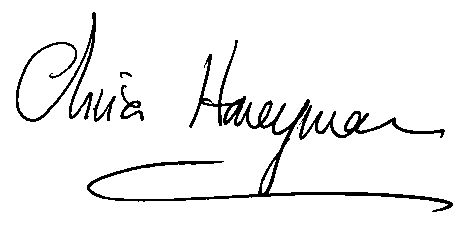 